МБДОУ «Новотырышкинский детский сад «Колосок»Новосибирская область, Колыванский район, с. НовотырышкиноВоспитатель Филонова Елена ВикторовнаИгра по экологии для детей 3-4 лет.Предлагаю вашему вниманию дидактическую игру для дошкольников на тему: «Животные и птицы, живущие в лесах Новосибирской области». Данный материал поможет воспитателям, детям и их родителям закрепить знания детей о диких животных и птицах в игровой форме. «Животные и птицы, живущие в лесах Новосибирской области»Цель: закреплять знания о природе. Развивать мышление, познавательную активность, внимание.Дидактический материал: карта Новосибирской области и карточки с изображением различных зверей и птиц, с соответствующим изображениям зверей и птиц на карте.Ход игры: на столе рассыпаны карточки. Воспитатель называет дикого зверя или птицу, изображённую на карте, а дети ищут на столе карточку с соответствующим изображением. Так продолжается до тех пор, пока карточки не закончатся.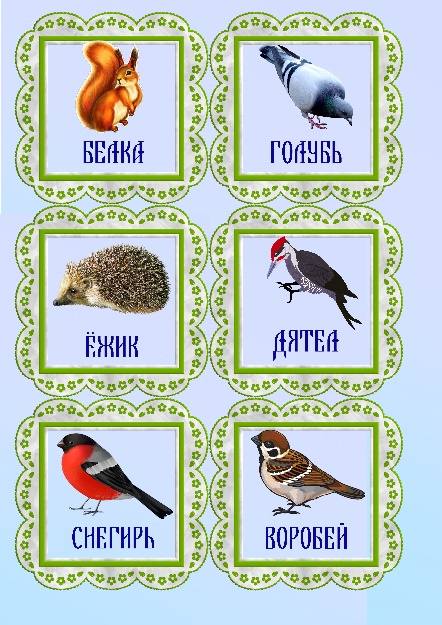 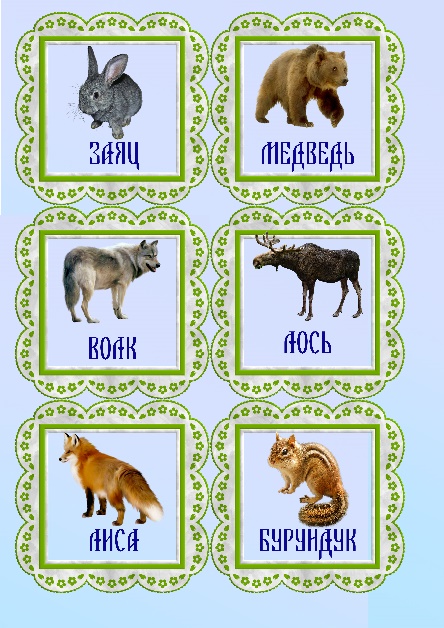 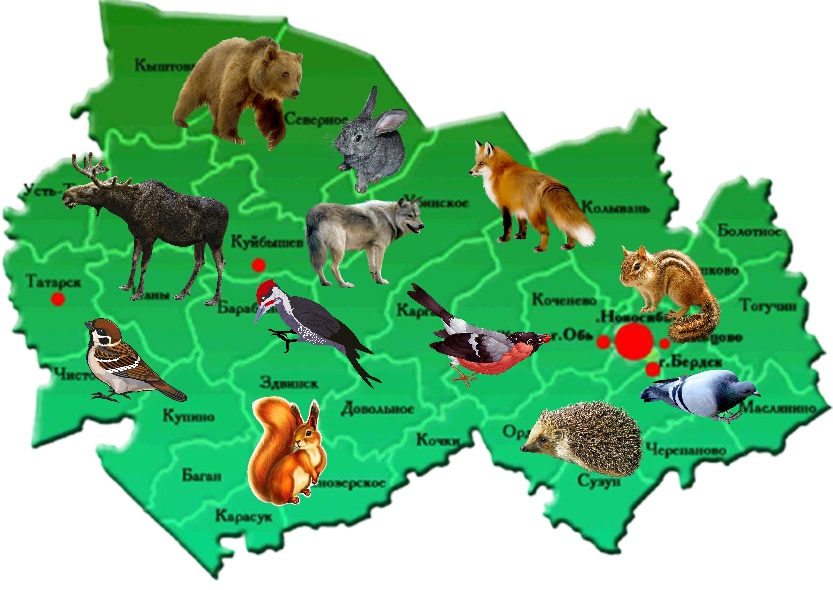 